На основании  приказа  министерства образования  и молодежной политики  Ставропольского края от 14 мая 2015 года № 604-пр   18 декабря 2015г. состоялось открытие  многофункционального  центра  прикладных квалификаций    профессиональной подготовки, переподготовки и повышения квалификации. рабочих и  служащих . Многофункциональный центр прикладных квалификаций – структурное подразделение образовательной организации. . Приоритетом деятельности Центра является подготовка кадров для работы на высокопроизводительных рабочих местах, в отраслях, обеспечивающих модернизацию и технологическое развитие экономики региона.Виды деятельности Центра:1) образовательная деятельность по реализации программ профессионального обучения дополнительных профессиональных программ, в том числе программ профессиональных модулей, иных практико-ориентированных модулей. 2) маркетинговая деятельность: мониторинг потребностей территориальных и отраслевых рынков труда в подготовке, переподготовке и повышении квалификации по профессиям рабочим (должностям служащих), мониторинг трудоустройства и закрепляемости выпускников, удовлетворенности работодателей качеством их подготовки;3) учебно-методическая деятельность: разработка, апробация и экспертиза образовательных программ, дидактических материалов, фондов оценочных средств, технологий обучения;4) консультационная деятельность: оказание услуг в области профессиональной ориентации и сопровождения профессионального самоопределения;5) производственная деятельность: производство товаров и услуг по профилю обучения в Центре.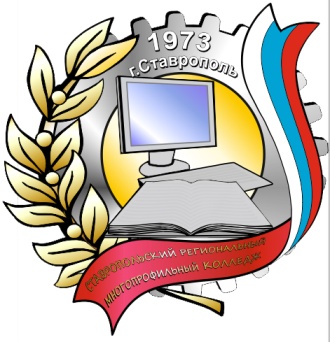 МНОГОФУНКЦИОНАЛЬНЫЙ  ЦЕНТРПРИКЛАДНЫХ КВАЛИФИКАЦИЙГосударственного бюджетного профессионального образовательного учреждения  «Ставропольский  региональный многопрофильный колледж»по направлениям: машиностроение, металлообработка, автомобильный транспорт и электроэнергетика.